Dobra forma (dobraforma.ku.edu) Module 20.2 Завдання 2 Transcript Твій брат трохи нижчий, ніж ти, правда?Це дорожча квартира, але я хотіла жити недалеко від університету. Одне завдання було трохи важче, ніж інші.Це ближче місто – до нього тільки 20 кілометрів.Зарплати тут нижчі, а ціни досить високі.Ця модель телефону трохи важча, але вона новіша і має різні цікаві функції.This work is licensed under a  
Creative Commons Attribution-NonCommercial 4.0 International License. 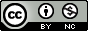 